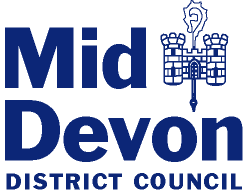 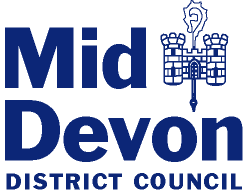 Invitation to Tender ForDN505944 - Painting and Repairs before Painting of Council Houses 2021 - 2026SECTION D{Insert Company name here}SECTION D – AWARDD1	AWARD QUESTIONSIn order for MDDC to evaluate your quality submission fairly, we have identified some questions which are relevant to the delivery of the service and which match MDDC objectives.D1.1	Provide details of how you would mobilise and deliver the programme including how you will minimise the disruption and inconvenience to residents, adjoining owners, and members of the public, and deliver a high standard of health and safety and customer service.(Please ensure you use no more than 500 words)						[10%]D1.2	As part of the delivery of the works, contractors will be responsible for liaising with residents. Please provide a draft communications plan identifying how you would approach this.  If you intend to use operatives who only have a limited knowledge of English; how communication with tenants will take place should be included here.(Your total answer should not be more than 250 words)					[10%]D1.3	Please detail the materials and equipment you intend using that meet the performance specification. Including manufactures references, technical specification, colour choices, delivery arrangements. Describe your procedures for maintaining and monitoring quality of workmanship(Your total answer should not be more than 500 words)					[10%]D1.4	Construction and demolition (C&D) waste arises from the construction, repair, maintenance and demolition of buildings and structures. It mostly includes brick, concrete, hard core, subsoil and topsoil, timber, metal, plastics and occasionally special (hazardous) waste materials.To respond to this we require you to prepare a Site Waste Management Plan (SWMP), which complies with the current regulations, to be developed from the pre-design stage to inform the adoption of good practice waste minimisation in design, and for the SWMP to be implemented in all construction site activities in line with good practice published by WRAP. http://www.wrap.org.ukThe SWMP is required to set targets for waste reduction and recovery based on an assessment of the likely composition and quantity of waste arisings and identification of the most significant cost-effective options for improvement (Quick Wins). The SWMP should be supplemented by information on how the targets will be achieved during construction activities and how the actual levels of waste reduction and recovery will be monitored for comparison with the targets set..(Your total answer should not be more than 500 words)			            [10%]